После группового результат тот же, "нет архивных данных для сохранения - ГВС"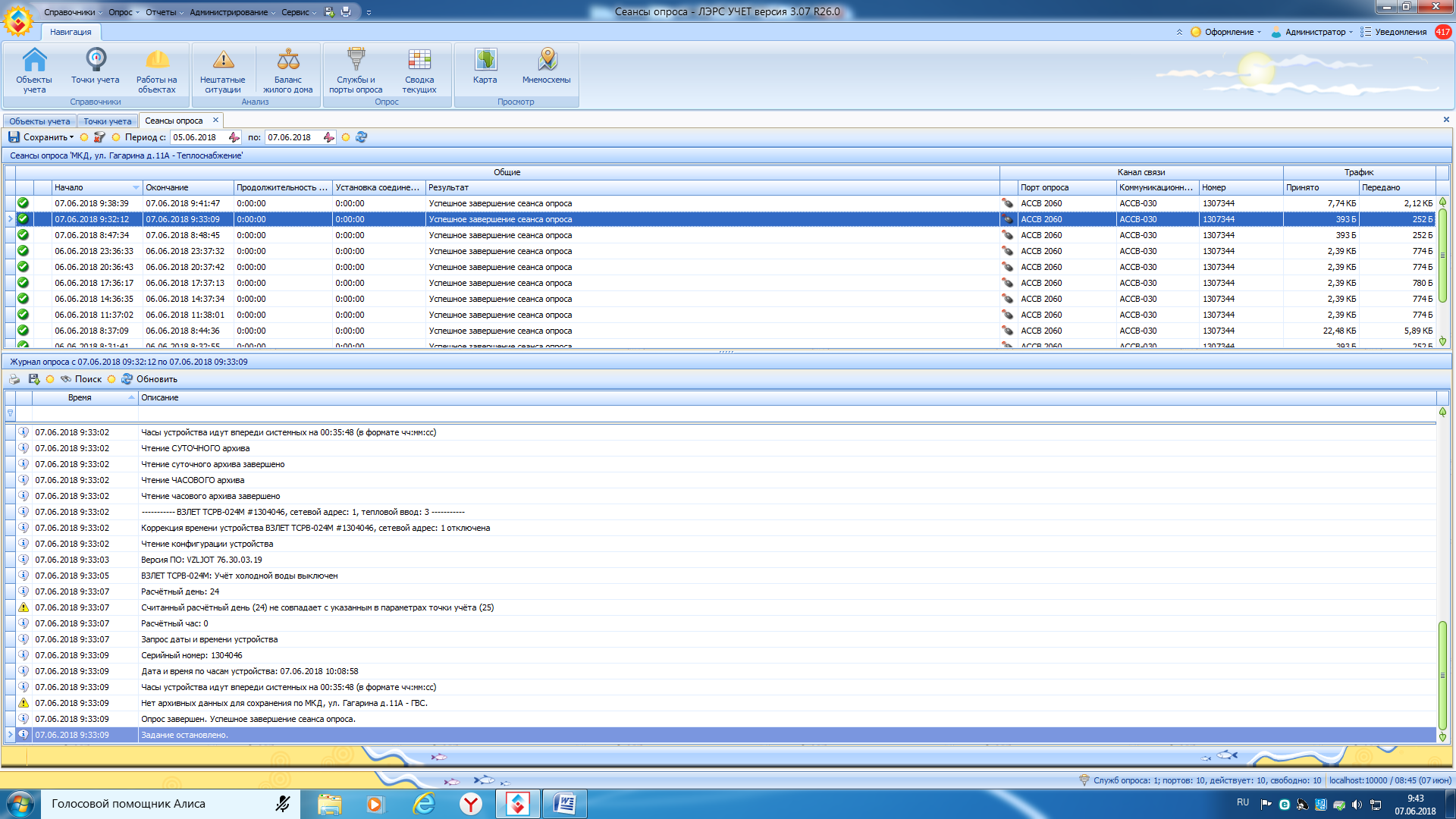 После этого ручным опросом архив читается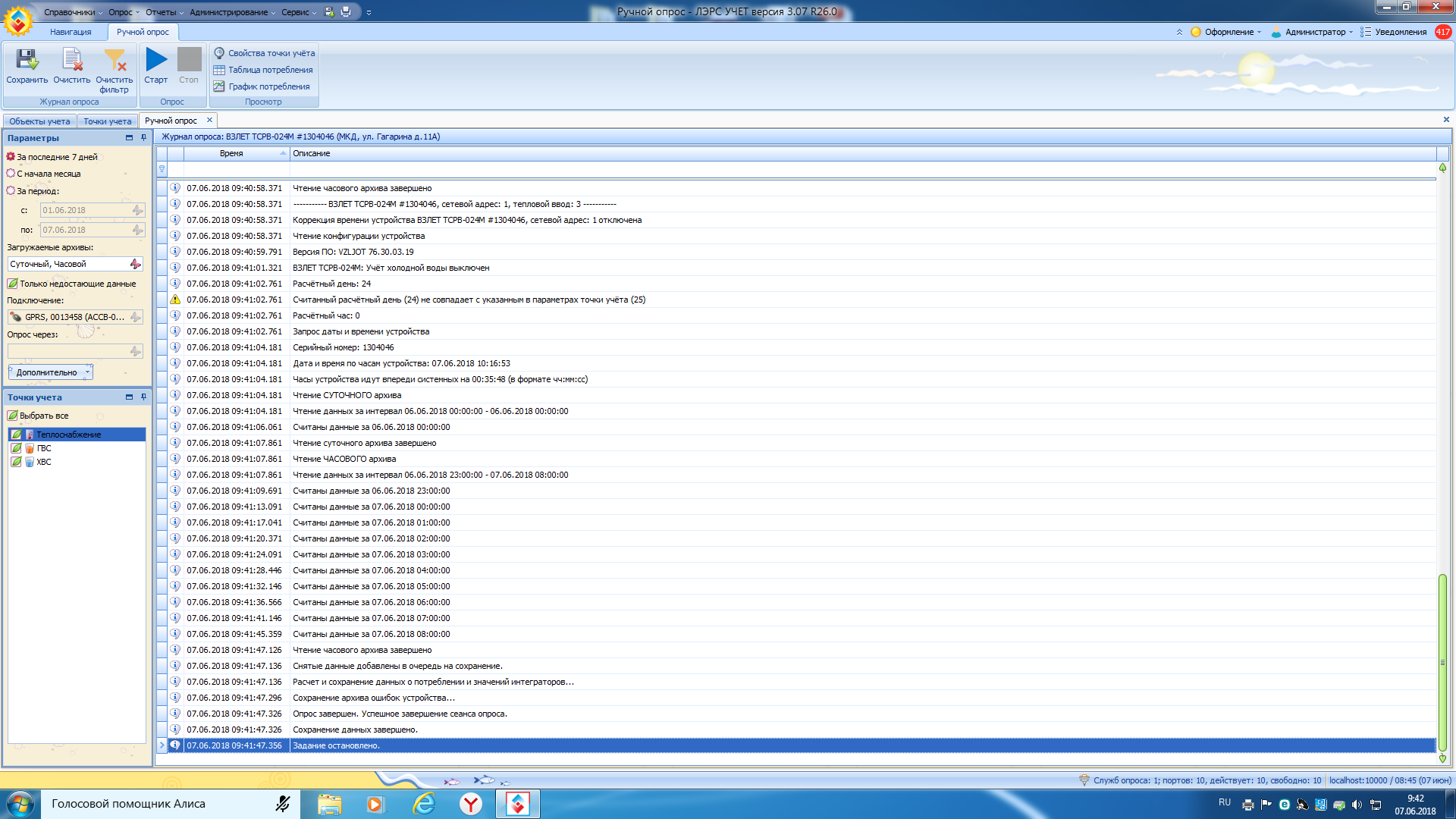 